The Correction Code in action.Parents and CarersAnd Carers CLochend Community High School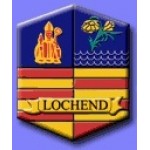 A guide to understanding the Correction Code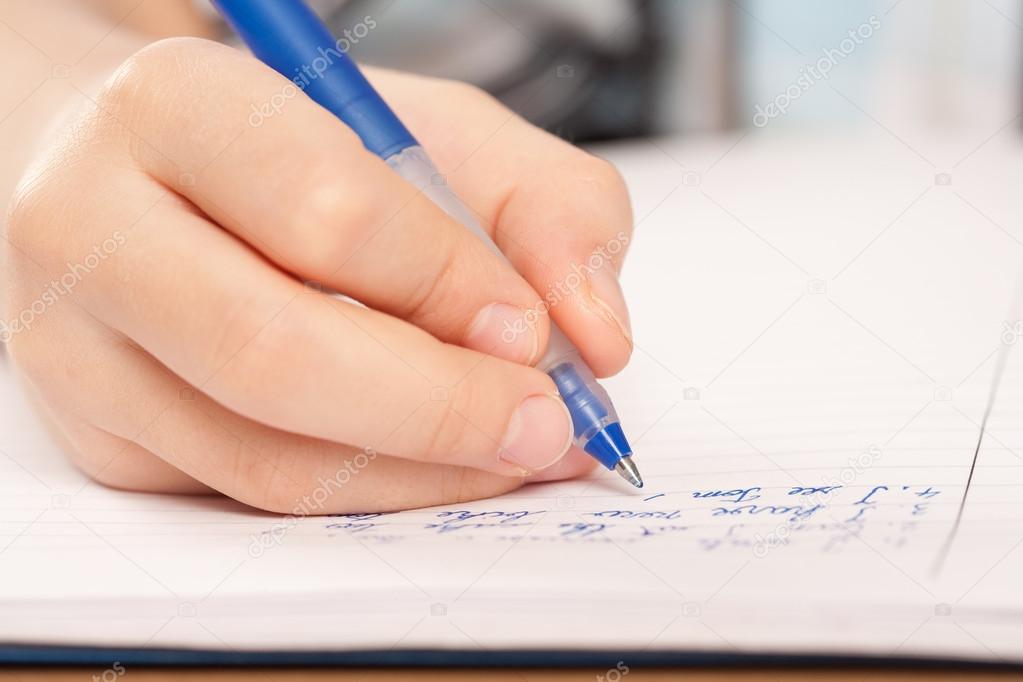   What is it?A Correction code supports improving written literacy because it focuses on formal aspects such as sentencing, punctuation, spelling and grammar. Ideas often come first when writing but understanding how to shape these to make the best meaning is a key skill. At Lochend we aim to roll out a code which can be used across the curriculum and guide our young people towards improving their expression in all forms of writing.What does it look like?Teachers will use the code below to encourage pupils to edit their own writing and reinforce skills. Code                              IndicatesTS                              Topic SentenceSp                                   SpellingCL                                 Capital LetterFS                                  Full StopP                                    PunctuationGr                                  GrammarBw                                  Better wordExp                                ExpressionSS                        Sentence Structure^                         Something MissingNP                              New Paragraph        Developing Good LiteracyHow does it work?Any written pieces across subject        areas can have the code applied. For example, Creative writing in English or Discursive writing in Social Subjects but fundamentally the code supports literacy benchmarks from single sentence answers to more extended written pieces.The example below is an extract    from the Education Scotland  Benchmark document from June  2017 and describes Level 3 literacyApplies a range of strategies and resources to spell most words correctly including unfamiliar or specialist vocabulary.Uses more complex punctuation, where appropriate, to convey meaning or in an attempt to enhance writing, for example, inverted commas, exclamation marks, question marks, colons, parentheses and/or ellipses. Punctuation is varied and mainly accurate.Writes almost all sentences in a grammatically accurate way.